Формирование элементарных математических представлений Упражнение “Сосчитай и напиши”Предложите ребенку посчитать зонтики в каждой геометрической фигуре и написать соответствующую их количеству цифру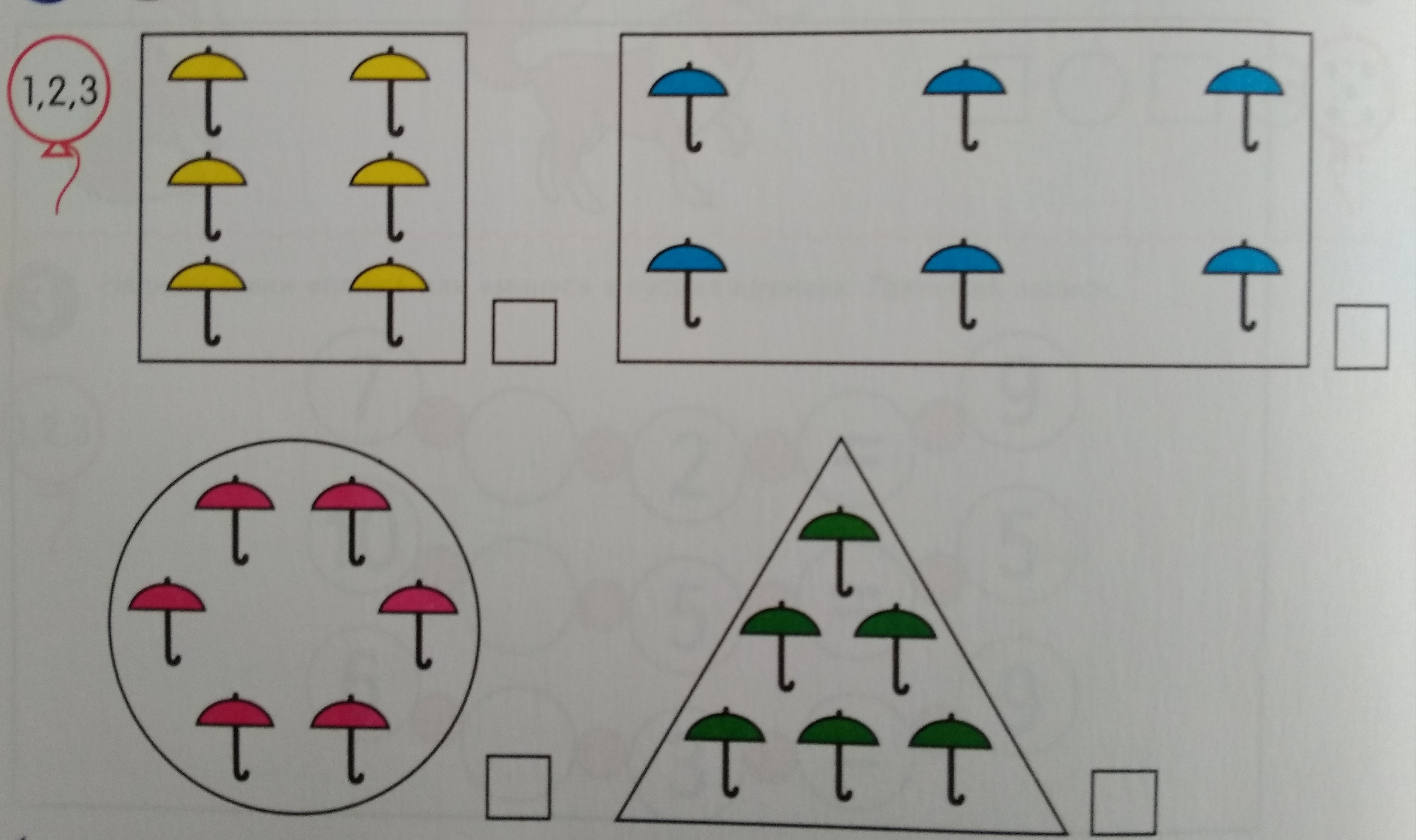 Спросите у ребенка, какую цифру он написал в каждом квадратике? (6). Уточните, что зонтики расположены по-разному, но их все равно поровну, по шесть.Игра “Придумай вопросы”Предложите ребенку придумать как можно больше вопросов со словом “сколько" к картинке и записать ответСколько на картинке птиц? Сколько на картинке елок? Сколько шишек на елках? Сколько грибов под елками? Сколько облаков на небе?Сколько цветов?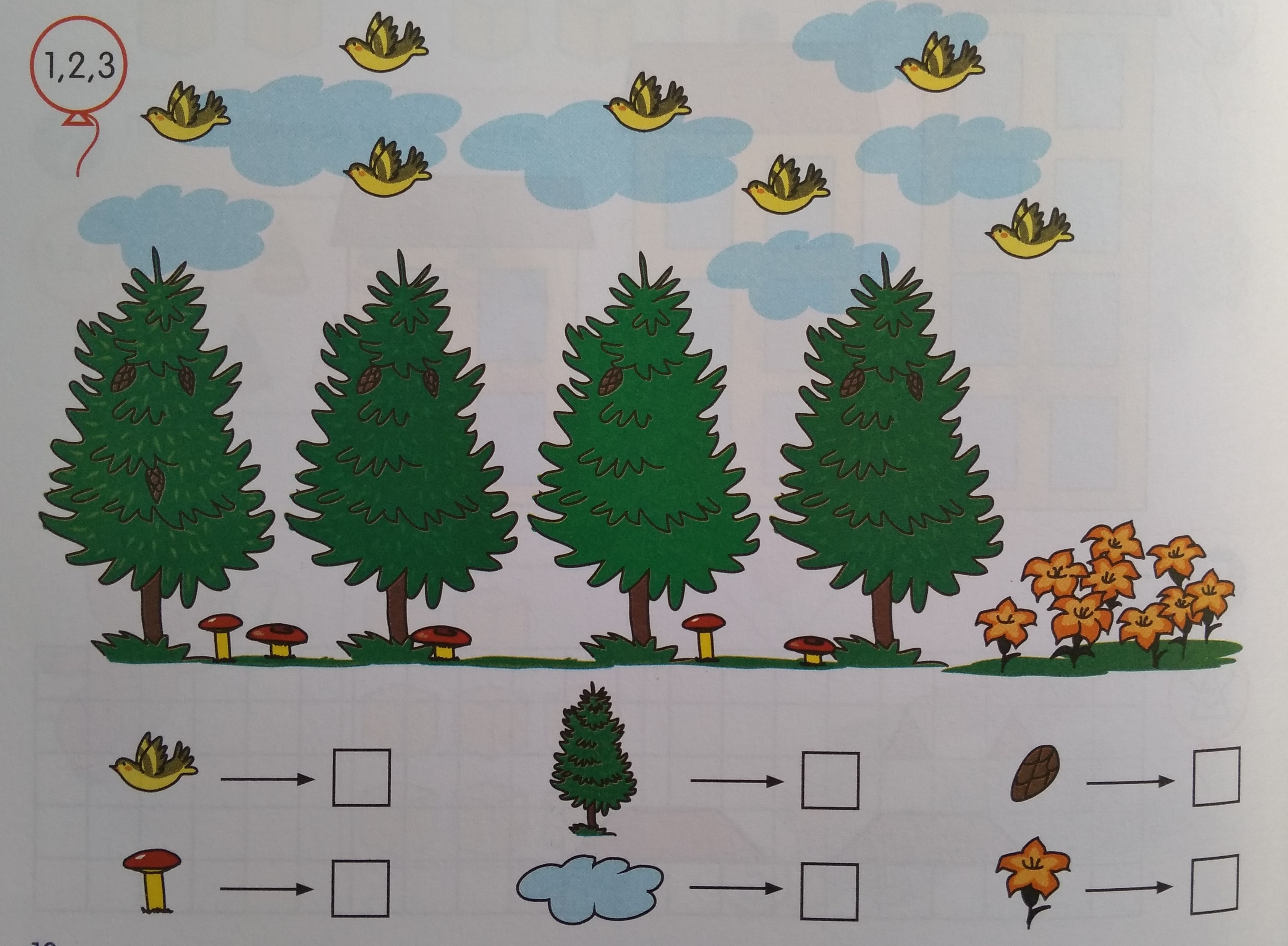 “Решаем задачу” Предложите ребенку:Составить условие задачи. (На дереве было десять листиков, шесть улетело.)Задать вопрос к задаче. (Сколько листиков осталось на дереве?)Ответить на вопрос. (Четыре.)Записать решение задачи и прочитать запись (Десять минус шесть равняется четырем.)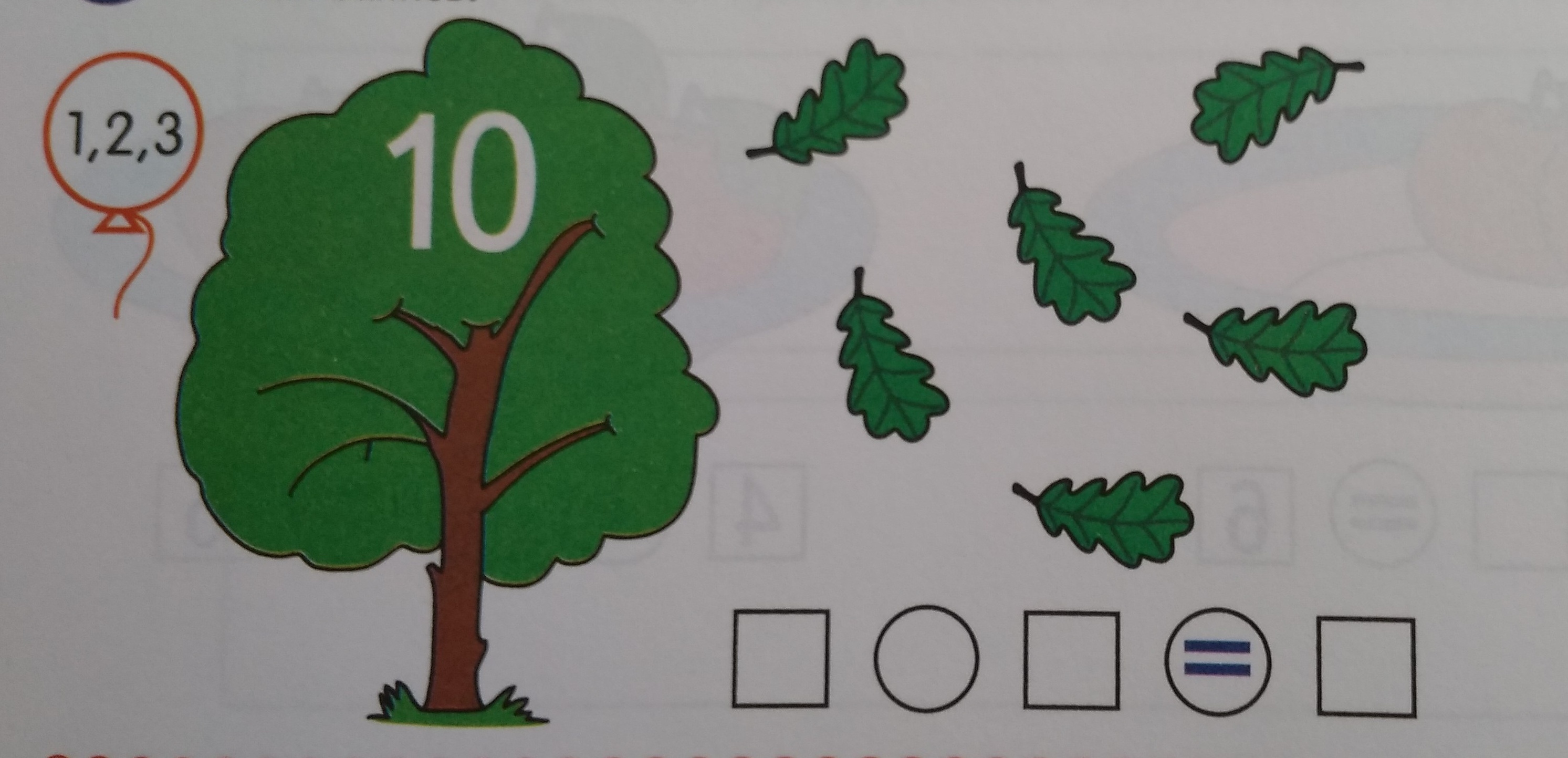 “Назови и напиши правильно”Задайте ребенку вопросы:Какое сейчас время года? (Осень.)Назови осенние месяцы. (Сентябрь, октябрь, ноябрь.)Под каждым деревом напиши цифру, соответствующую осеннему месяцу. ( 1 -под деревом, на котором много листиков, - это сентябрь. 2 - под деревом, на котором листиков поменьше, это октябрь. 3 - под деревом, на котором мало листиков, - это ноябрь.)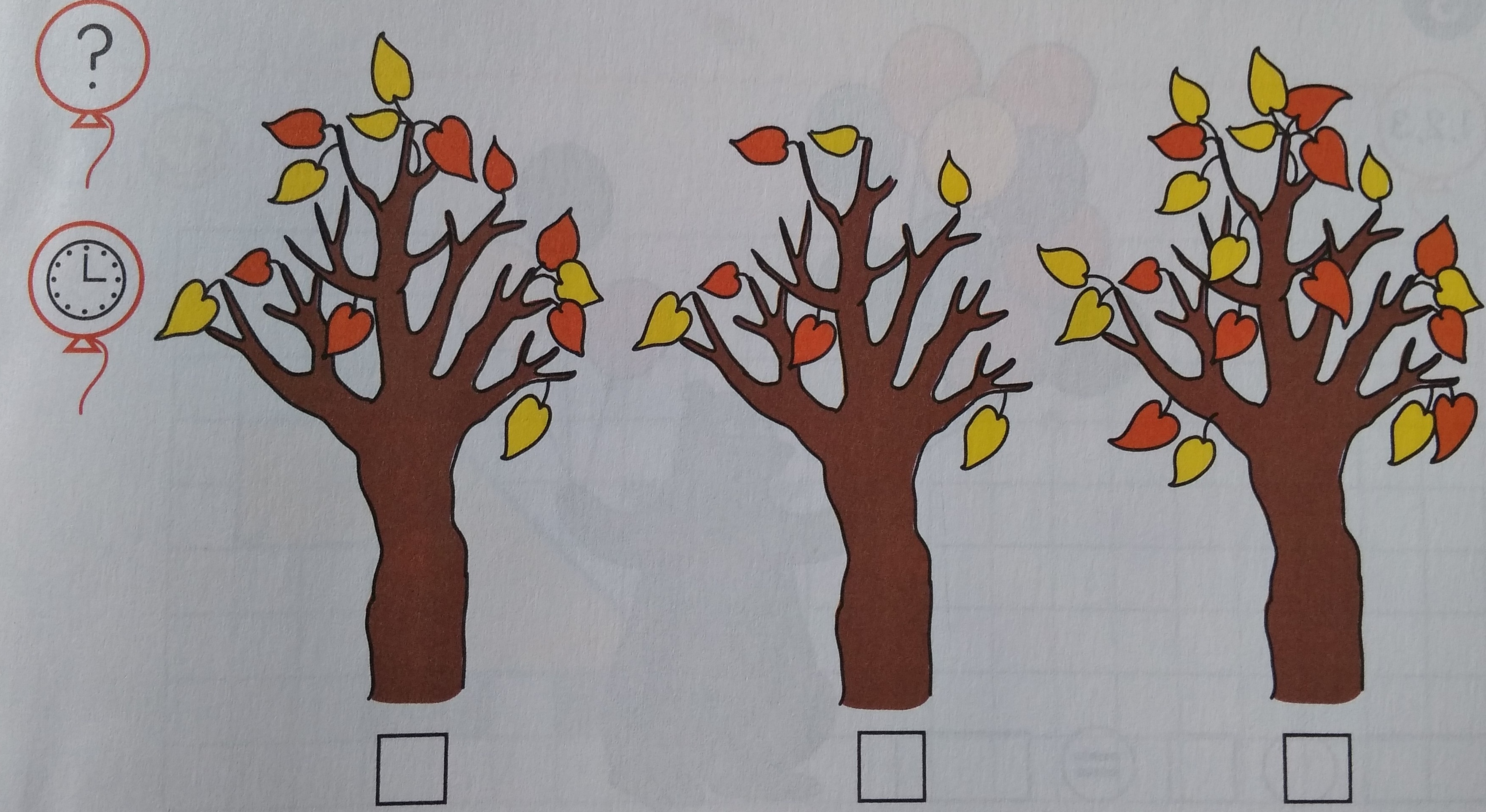 Логическая задача “Сколько детей у папы?”Задайте ребенку вопросы:Сколько детей у папы? (Четверо, потому что у одного ребенка два ботинка, а ботинок восемь.)Кто еще спрятался под плащом у папы? (щенок.)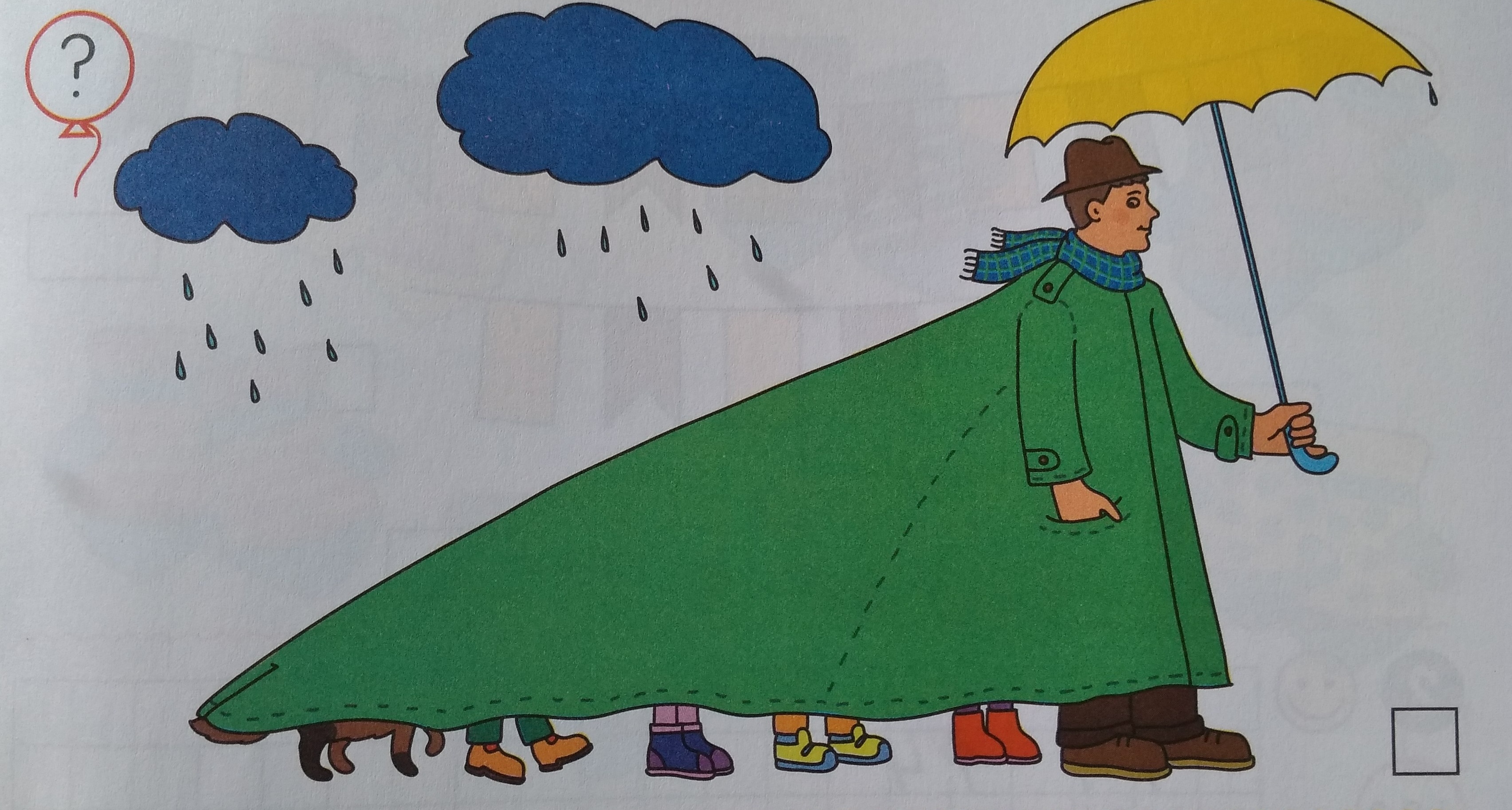 